Plesso_______ 	Classe_______	a.s.______1) analisi, con riferimento alla situazione di partenza, dell’evoluzione della classe nel corso dell’annoDati generali (dalla programmazione di inizio anno) composizione della classe, conoscenze e abilità, attenzione, partecipazione, metodo di lavoro, impegno, comportamentoSegnalazioni particolari: Bisogni Educativi Speciali (BES) Evoluzione della classe2) programmazione svoltaConfronto con la programmazione di inizio anno: gli obiettivi indicati sono stati raggiunti ovvero parzialmente (indicare quali obiettivi non sono stati raggiunti)Il programma annuale è stato integralmente svolto, ovvero non sono stati svolti i seguenti argomenti per i seguenti motivi: ……………….Progettualità sviluppata nella classe:3) strumenti, metodologie utilizzateLe metodologie attivate dal Consiglio di classe e dai singoli docenti hanno mirato a coinvolgere attivamente gli alunni sollecitandone la partecipazione, la curiosità, l’interesse. E’ stato adottato il principio generale di partire dall’esperienza concreta degli alunni e dai loro interessi al fine di promuovere situazioni di apprendimento atte a far recuperare, consolidare, potenziare abilità e conoscenze utili al conseguimento delle competenze disciplinari e trasversali che ciascun alunno deve possedere al termine del triennio.Nello specifico, ciascun docente, come qui di seguito schematizzato, ha adottato le metodologie e le strategie più opportune ed idonee alle caratteristiche e alle potenzialità del singolo affinché ognuno potesse agevolmente, in relazione alle proprie capacità, proseguire la sua crescita culturale e formativa: Mezzi e Strumenti utilizzati es. libri di testo, dispense, lavagna luminosa, computer, videoregistratore, ecc4) risultati raggiuntiEvoluzione situazione comportamentale della classe:Descrizione sintetica dei risultati raggiunti:Fermo,  ______giugno …………..				I Docenti di classeLegenda 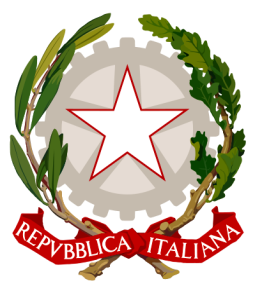 Istituto Comprensivo "Fracassetti - Capodarco"Via Visconti d’Oleggio, 83 / 63900 Fermotel: 0734/621273 - fax: 0734/601112CF: 90055090444 – CM:APIC841002sito web: www.iscfracassetticapodarco.edu.ite-mail: apic841002@istruzione.itIstituto a indirizzo musicale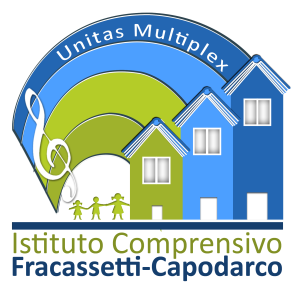 ATTIVITA’ SVOLTECurricolarein orario scolasticoCurricolarein orario scolasticoCurricolarein orario scolasticoDiscipline coinvolteOsservazioni e ricaduteProposte di miglioramentoProgetti PTOF:Progetti PTOF:Progetti PTOF:Progetti PTOF:Progetti PTOF:Progetti PTOF:Progetti PTOF:Partecipazione a gare/concorsiPartecipazione a gare/concorsiPartecipazione a gare/concorsiPartecipazione a gare/concorsiPartecipazione a gare/concorsiPartecipazione a gare/concorsiPartecipazione a gare/concorsiVisite/ viaggi di istruzioneVisite/ viaggi di istruzioneVisite/ viaggi di istruzioneVisite/ viaggi di istruzioneVisite/ viaggi di istruzioneVisite/ viaggi di istruzioneVisite/ viaggi di istruzioneTipologiaLezioni frontaliTutte le disciplineLezione espositiva centrata su  “dialogo – discussione”Tutte le disciplineLezione basata sul rinforzoTutte le discipline (ovvero scrivere le singole discipline)Problem solvingTutte le discipline (ovvero scrivere le singole discipline)Attività di gruppoRicerca – azioneProgetto ricerca azione: Altre attività interdisciplinariSpecificare progetti, attività e discipline coinvolteEventuali altri metodi didattici innovativi utilizzatiSpecificare progetti, attività e discipline coinvolteAltro Sez………….Livello di partenzaLivello conseguito n. alunniAmbito didattico (abilità di base)- possedute - sostanzialmente possedute - parzialmente possedute- non posseduteAmbito didattico (abilità di base)- possedute - sostanzialmente possedute - parzialmente possedute- non posseduteCognome e nomeTipologia di ambitoIndicatori Descrittori didatticoalto 10 - 9 Acquisizione pienamente completa delle conoscenze, padronanza agevole nell’applicazionedidatticomedio-alto 8 -7Acquisizione completa delle conoscenze e appropriata applicazionedidatticomedio6Acquisizione essenziale dei concetti e adeguata applicazionedidatticomedio-basso5 - 4Acquisizione parziale dei concetti e adeguata applicazionedidatticobasso < 4Acquisizione incompleta applicazione scorretta delle stessecomportamentalealto10 - 9Disciplinato, rispettoso delle regole autonomamente con pieno controllo degli stati emozionalicomportamentalemedio-alto8 -7Generalmente corretto e rispettoso delle regole con un controllo abbastanza sicuro dei propri stati emozionalicomportamentalemedio6Adeguatamente responsabile e rispettoso delle regole con debole controllo dei propri stati emozionali comportamentalemedio-basso5 - 4Poco responsabile, ha bisogno di richiami per rispettare le regole con insicuro controllo degli stati emozionalicomportamentalebasso < 4Indisciplinato e non rispettoso delle regole con difficoltoso controllo degli stati emozionaliorientamentoalto10 - 9Piena capacità di auto – etero percezione, di autovalutazione e autonomia decisionaleorientamentomedio-alto8 -7Generale  capacità di auto – etero percezione, di autovalutazione e autonomia decisionaleorientamentomedio6Globale capacità di auto – etero percezione, di autovalutazione e autonomia decisionaleorientamentomedio-basso5 - 4Indifferenziata  capacità di auto – etero percezione, di autovalutazione e autonomia decisionaleorientamentobasso < 4Inadeguata capacità di auto – etero percezione, di autovalutazione e autonomia decisionale